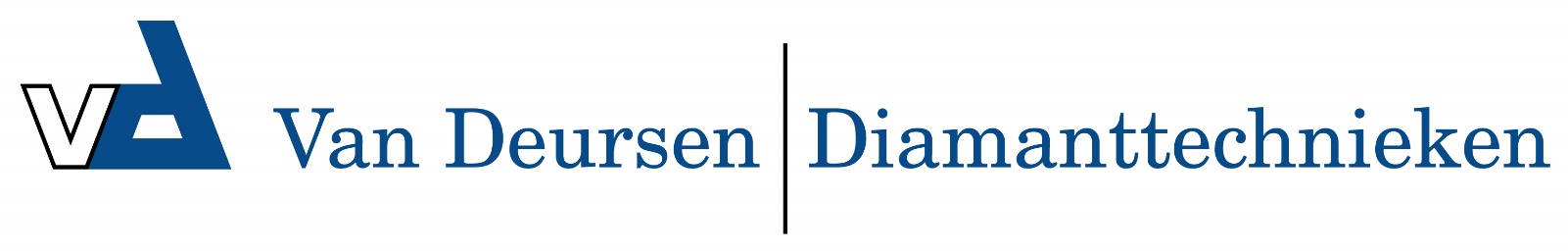 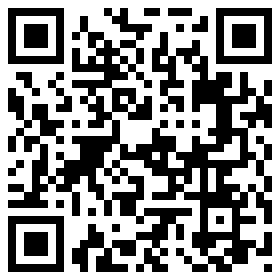 Therm CA 15/120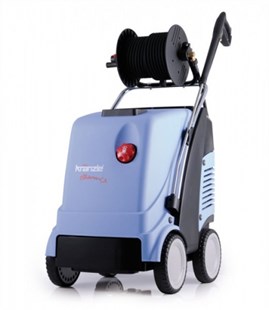 Bedrijfsdruk 30- 130 BarMax. toegelaten druk 135 BarDoorloopcapaciteit 15 l/min (660 l/h)Warmwatertemperatuur 12-80 °CDamptemperatuur 150 CVerwarmingsvermogen 65 kWBrandstoftank 25 ltr.Toerental 1400 t/minEl. aansluitwaarde 400 Volt 15,0 A, 50HzVermogensopname 3,8 kWVermogensafgifte 2,3 kWGewicht met slanghaspel 181 kg